Управделами администрации                                                               Солохина Ю.А.Башkортостан РеспубликаhыБəлəбəй районы муниципальрайоныныӊМаксим – Горький ауыл советыауылбиләмәhе хакимиәте.Горькийис. ПУЙ ауылы, Баксаурамы,  3Тел.2-07-40 , факс: 2-08-98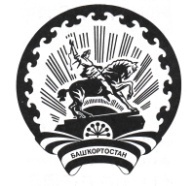 Республика БашкортостанАдминистрация сельского поселения Максим – Горьковский сельсовет муниципального района Белебеевский район 452014, с. ЦУП им. М.Горького, ул. Садовая, д. 3Тел. 2-07-40, факс: 2-08-98КАРАРПОСТАНОВЛЕНИЕПОСТАНОВЛЕНИЕ16 декабрь 2019 й.№ 9616 декабря 2019 г.16 декабря 2019 г.О праздновании Нового 2020 года в сельском поселенииМаксим – Горьковский сельсовет муниципального районаБелебеевский район Республики БашкортостанО праздновании Нового 2020 года в сельском поселенииМаксим – Горьковский сельсовет муниципального районаБелебеевский район Республики БашкортостанО праздновании Нового 2020 года в сельском поселенииМаксим – Горьковский сельсовет муниципального районаБелебеевский район Республики БашкортостанО праздновании Нового 2020 года в сельском поселенииМаксим – Горьковский сельсовет муниципального районаБелебеевский район Республики БашкортостанВ связи с проведением новогодних и рождественских праздничных мероприятий на территории сельского поселения Максим – Горьковский сельсовет муниципального района Белебеевский район Республики Башкортостанп о с т а н о в л я ю:Утвердить состав оргкомитета по подготовке и проведению новогодних и рождественских мероприятий (приложение 1).Утвердить план новогодних и рождественских мероприятий (приложение 2).	3. Контроль за исполнением настоящего постановления оставляю за собой.В связи с проведением новогодних и рождественских праздничных мероприятий на территории сельского поселения Максим – Горьковский сельсовет муниципального района Белебеевский район Республики Башкортостанп о с т а н о в л я ю:Утвердить состав оргкомитета по подготовке и проведению новогодних и рождественских мероприятий (приложение 1).Утвердить план новогодних и рождественских мероприятий (приложение 2).	3. Контроль за исполнением настоящего постановления оставляю за собой.В связи с проведением новогодних и рождественских праздничных мероприятий на территории сельского поселения Максим – Горьковский сельсовет муниципального района Белебеевский район Республики Башкортостанп о с т а н о в л я ю:Утвердить состав оргкомитета по подготовке и проведению новогодних и рождественских мероприятий (приложение 1).Утвердить план новогодних и рождественских мероприятий (приложение 2).	3. Контроль за исполнением настоящего постановления оставляю за собой.В связи с проведением новогодних и рождественских праздничных мероприятий на территории сельского поселения Максим – Горьковский сельсовет муниципального района Белебеевский район Республики Башкортостанп о с т а н о в л я ю:Утвердить состав оргкомитета по подготовке и проведению новогодних и рождественских мероприятий (приложение 1).Утвердить план новогодних и рождественских мероприятий (приложение 2).	3. Контроль за исполнением настоящего постановления оставляю за собой.Глава сельского поселения                                                         Н.К. КрасильниковаГлава сельского поселения                                                         Н.К. КрасильниковаГлава сельского поселения                                                         Н.К. КрасильниковаГлава сельского поселения                                                         Н.К. КрасильниковаПриложение № 1                                                         к постановлению главы сельского поселения	Максим – Горьковский сельсовет муниципального района Белебеевский  район Республики Башкортостан  	от 16 декабря  2019 г. № 96 Состав оргкомитетапо подготовке и проведению новогодних и рождественских мероприятий1.Красильникова Н.К. – председатель оргкомитета, глава Сельского поселения,2.Нерсесян Л.С. – зам. председателя оргкомитета, директор ГДО МАОУ СОШ с. ЦУП им. М.Горького 3.Ахмадуллина Д.Д.  – зам. председателя оргкомитета, учитель МАОУ ООШ с. сан. ГлуховскогоЧлены оргкомитетаВоробьева Р.Н. – директор МАУК «Максим – Горьковский СДК»;Руденко Н.А.  – художественный руководитель;3.  Игнатьева Н.Д. – МАОУ СОШ с. ЦУП им. М.Горького;4.  Гибаева А.Р. – директор МАОУ ООШ с. санатория Глуховского;      5. Чеганова М.Ю. -  библиотекарь Максим – Горьковского СДК.    Управделами администрации                                                         Солохина Ю.А.Приложение № 1                                                         к постановлению главы сельского поселения	Максим – Горьковский сельсовет муниципального района Белебеевский  район Республики Башкортостан  	от 16 декабря  2019 г. № 96 Состав оргкомитетапо подготовке и проведению новогодних и рождественских мероприятий1.Красильникова Н.К. – председатель оргкомитета, глава Сельского поселения,2.Нерсесян Л.С. – зам. председателя оргкомитета, директор ГДО МАОУ СОШ с. ЦУП им. М.Горького 3.Ахмадуллина Д.Д.  – зам. председателя оргкомитета, учитель МАОУ ООШ с. сан. ГлуховскогоЧлены оргкомитетаВоробьева Р.Н. – директор МАУК «Максим – Горьковский СДК»;Руденко Н.А.  – художественный руководитель;3.  Игнатьева Н.Д. – МАОУ СОШ с. ЦУП им. М.Горького;4.  Гибаева А.Р. – директор МАОУ ООШ с. санатория Глуховского;      5. Чеганова М.Ю. -  библиотекарь Максим – Горьковского СДК.    Управделами администрации                                                         Солохина Ю.А.Приложение № 1                                                         к постановлению главы сельского поселения	Максим – Горьковский сельсовет муниципального района Белебеевский  район Республики Башкортостан  	от 16 декабря  2019 г. № 96 Состав оргкомитетапо подготовке и проведению новогодних и рождественских мероприятий1.Красильникова Н.К. – председатель оргкомитета, глава Сельского поселения,2.Нерсесян Л.С. – зам. председателя оргкомитета, директор ГДО МАОУ СОШ с. ЦУП им. М.Горького 3.Ахмадуллина Д.Д.  – зам. председателя оргкомитета, учитель МАОУ ООШ с. сан. ГлуховскогоЧлены оргкомитетаВоробьева Р.Н. – директор МАУК «Максим – Горьковский СДК»;Руденко Н.А.  – художественный руководитель;3.  Игнатьева Н.Д. – МАОУ СОШ с. ЦУП им. М.Горького;4.  Гибаева А.Р. – директор МАОУ ООШ с. санатория Глуховского;      5. Чеганова М.Ю. -  библиотекарь Максим – Горьковского СДК.    Управделами администрации                                                         Солохина Ю.А.Приложение № 1                                                         к постановлению главы сельского поселения	Максим – Горьковский сельсовет муниципального района Белебеевский  район Республики Башкортостан  	от 16 декабря  2019 г. № 96 Состав оргкомитетапо подготовке и проведению новогодних и рождественских мероприятий1.Красильникова Н.К. – председатель оргкомитета, глава Сельского поселения,2.Нерсесян Л.С. – зам. председателя оргкомитета, директор ГДО МАОУ СОШ с. ЦУП им. М.Горького 3.Ахмадуллина Д.Д.  – зам. председателя оргкомитета, учитель МАОУ ООШ с. сан. ГлуховскогоЧлены оргкомитетаВоробьева Р.Н. – директор МАУК «Максим – Горьковский СДК»;Руденко Н.А.  – художественный руководитель;3.  Игнатьева Н.Д. – МАОУ СОШ с. ЦУП им. М.Горького;4.  Гибаева А.Р. – директор МАОУ ООШ с. санатория Глуховского;      5. Чеганова М.Ю. -  библиотекарь Максим – Горьковского СДК.    Управделами администрации                                                         Солохина Ю.А.Приложение № 2                                                         к постановлению главы сельского поселения	Максим – Горьковский сельсовет муниципального района Белебеевский  район Республики Башкортостан  	от 16 декабря  2019 г. № 96  Приложение № 2                                                         к постановлению главы сельского поселения	Максим – Горьковский сельсовет муниципального района Белебеевский  район Республики Башкортостан  	от 16 декабря  2019 г. № 96  Приложение № 2                                                         к постановлению главы сельского поселения	Максим – Горьковский сельсовет муниципального района Белебеевский  район Республики Башкортостан  	от 16 декабря  2019 г. № 96  Приложение № 2                                                         к постановлению главы сельского поселения	Максим – Горьковский сельсовет муниципального района Белебеевский  район Республики Башкортостан  	от 16 декабря  2019 г. № 96  План новогодних и рождественских мероприятийПлан новогодних и рождественских мероприятийПлан новогодних и рождественских мероприятийПлан новогодних и рождественских мероприятий№п/пНаименование муниципального образования РБ.Дата проведения мероприятияНаименование мероприятияХод мероприятий 1МАУК «Максим -Горьковский СДК»25.12.2019.16.00-18.00«Новогоднее сказочное приключение»Детская театрализованнаяпрограмма2МАУК «Максим -Горьковский СДК»26.12.201916.00-18.00«Письмо деду Морозу»Праздничная программа3МАУК «Максим -Горьковский СДК»27.12.201913.00-16.00«Здравствуй, здравствуй Новый год»Конкурс рисунков4МАУК «Максим -Горьковский СДК»28.12.201917.00-19..00«Смехом, шуткой, без забот встретим этот новый год»Развлекательная программа 5МАУК «Максим -Горьковский СДК»29.12.201916.00-18.00«Самый новогодний»Игровая программа6МАУК «Максим -Горьковский СДК»30.12.201916.00-18.00«Звонок от Деда Мороза»Детская новогодняя программа7МАУК «Максим -Горьковский СДК»31 декабря 2019 года21.00-23.00 «Новогодний серпантин»Театрализованное представление  8МАУК «Максим -Горьковский СДК»1 января 2020 года21.00-23.00 «Вместе встретим Новый год»Развлекательная программа9МАУК «Максим -Горьковский СДК»2 января 2020 года21.00-23.00 «Что год грядущий нам готовит» Танцевально-развлекательная программа 10МАУК «Максим -Горьковский СДК»3 января 2020 года 21.00-23.00«Ретро-дискотека» Новогодняя дискотека .11МАУК «Максим -Горьковский СДК»4 января 2020 года21.00-23.00.Караоке-вечеринка  для молодежи Развлекательная программа12МАУК «Максим -Горьковский СДК»5 января 2020 года16.00-18.00.
 «Ожерелье для Снегурочки» Театрализованное представление 13МАУК «Максим -Горьковский СДК»6 января 2020 года16.00-18.00.  21.00-24.00                «Чудо рождественской ночи»                          Рождественская дискотека Театрализованное представление14МАУК «Максим -Горьковский СДК»7 января 2020 года16.00-18.00.«Рождественские потешки» Игровая программа уу15МАУК «Максим -Горьковский СДК»8.01.202014.00-16.00«Зимние забавы»Игровая программа16МАУК «Максим -Горьковский СДК»9.01.202014.00-16.00«Новогодний серпантин»Детская новогодняя дискотека17МАУК «Максим -Горьковский СДК»10.01.202014.00-16.00«В новый год – с хорошим настроением»Конкурсная программа18МАУК «Максим -Горьковский СДК»11.01.202014.00-16.00«В свете елочных огней»Посиделки "Сударушки»19МАУК «Максим -Горьковский СДК»12.01.202014.00-16.00«Новогодняя фантазия»Конкурс зимних фигур